          《在线课堂》学习单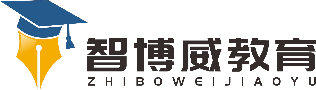 班级：                姓名：                 单元三年级第四单元课题语文园地四温故知新一、形近字：辨别并组词。灼(    )     建(    )     辩(    )     内(    )  约(    )     延(    )     辨(    )     肉(    ) 二、词语搭配。         娇嫩        淡雅            艳丽（              ）的花朵       （              ）的花瓣自主攀登1.写出句子的修辞手法。(1)牵牛花吹起了紫色的小喇叭。 （       ）(2)它们飞得这么低，怎么能看到遥远的家呢？ （       ）(3)昙花在九点左右含笑一现。（       ）2.用合适的修改符号修改句子。我养了螃蟹一只，它最爱显摆它的钳了。稳中有升1、古诗默写，完成下列问题。         独怜幽草涧边生，（                    ）。        （                  ），野渡无人舟自横。（1）这首诗的作者是唐代的（          ）。2、写出下列花开的时间。牵牛花：万寿菊：睡莲： 说句心里话